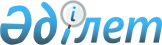 Об определении мест для размещения агитационных печатных материалов и предоставлении кандидатам на договорной основе помещений для встреч с избирателями
					
			Утративший силу
			
			
		
					Постановление акимата Меркенского района Жамбылской области от 13 сентября 2019 года № 350. Зарегистрировано Департаментом юстиции Жамбылской области 17 сентября 2019 года № 4330. Утратило силу постановлением акимата Меркенского района Жамбылской области от 15 декабря 2023 года № 441
      Сноска. Утратило силу постановлением акимата Меркенского района Жамбылской области от 15.12.2023 № 441 (вводится в действие по истечении десяти календарных дней со дня его первого официального опубликования).
      Примечание РЦПИ.
      В тексте документа сохранена пунктуация и орфография оригинала.
      В соответствии с пунктами 4, 6 статьи 28 Конституционного Закона Республики Казахстан от 28 сентября 1995 года "О выборах в Республике Казахстан" акимат района ПОСТАНОВЛЯЕТ:
      1. Совместно с Меркенской районной территориальной избирательной комиссией (по согласованию) определить места для размещения агитационных печатных материалов для всех кандидатов согласно приложению 1.
      2. Предоставить кандидатам на договорной основе помещения для встреч с избирателями согласно приложению 2.
      3. Признать утратившим силу постановление акимата Меркенского района от 30 января 2015 года за № 05 "Об определении мест для размещения агитационных печатных материалов и предоставлении кандидатам на договорной основе помещений для встреч с избирателями" (зарегистрировано в Реестре государственной регистрации нормативных правовых актов за № 2542, опубликовано в районной газете "Меркі тынысы–Меркенский вестник" от 11 марта 2015 года).
      4. Контроль за исполнением настоящего постановления возложить на руководителя аппарата акима района Медетбекова Асхат Оразымбековича.
      5. Настоящее постановление вступает в силу со дня государственной регистрации в органах юстиции и вводится в действие по истечении десяти календарных дней со дня его первого официального опубликования.
      "СОГЛАСОВАНО"
      Председатель Меркенской районной
      территориальной избирательной
      комиссии
      Ш. Абылкасымов
      "__" августа 2019 год Места для размещения агитационных печатных материалов Помещения предоставляемые на договорной основе для встреч кандидатов с избирателями
					© 2012. РГП на ПХВ «Институт законодательства и правовой информации Республики Казахстан» Министерства юстиции Республики Казахстан
				
      Аким района

М. Өмірбек
Приложение 1 к постановлению
акимата Меркенского района
от "__" августа 2019 года №__
№
Наименование сельских округов
Место размещения
1
Коммунальное государственное учреждение "Аппарат акима Актоганского сельского округа Меркенского района" 
Щит по адресу село Актоган, улица Косбармакова № 26.
2
Коммунальное государственное учреждение "Аппарат акима Жамбылского сельского округа Меркенского района"
Щит по адресу село Жамбыл, улица Исмаилова № 146; щит по адресу село Жамбыл, улица Исмаилова № 160.
3
Коммунальное государственное учреждение "Аппарат акима Меркенского сельского округа Меркенского района"
Щит по адресу село Мерке, улица Исмаилова № 167; щит по адресу село Мерке, улица Исмаилова № 248. 
4
Коммунальное государственное учреждение "Аппарат акима Ойталского сельского округа Меркенского района" 
Щит по адресу село Ойтал, улица Арайлы № 17; щит по адресу станция Мерке, улица М.Шокай № 30.
5
Коммунальное государственное учреждение "Аппарат акима Жанатоганского сельского округа Меркенского района" 
Щит по адресу село Костоган, улица Тойлыбаева № 37.
6
Коммунальное государственное учреждение "Аппарат акима Кенесского сельского округа Меркенского района" 
Щит по адресу село Кенес, улица Тойшыманова № 40. 
7
Коммунальное государственное учреждение "Аппарат акима Андас батырского сельского округа Меркенского района" 
Щит по адресу село Андас батыр, улица А.Шотайулы № 39; щит по адресу село Кызылкыстак, улица Карпык батыра № 38.
8
Коммунальное государственное учреждение "Аппарат акима Сарымолдаевского сельского округа Меркенского района" 
Щит по адресу село Сарымолдаева, улица Исмаилова № 390; щит по адресу село Екпинди, улица Т.Рыскулова № 123а.
9
Коммунальное государственное учреждение "Аппарат акима Татинского сельского округа Меркенского района" 
Щит по адресу село Татти, улица Школьная № 3.
10
Коммунальное государственное учреждение "Аппарат акима Суратского сельского округа Меркенского района"
Щит по адресу село Сурат, улица Калдыбай Шокеулы № 64.
11
Коммунальное государственное учреждение "Аппарат акима Акерменского сельского округа Меркенского района"
Щит по адресу село Акермен, улица Толе би № 27. 
12
Коммунальное государственное учреждение "Аппарат акима Акаралского сельского округа Меркенского района" 
Щит по адресу село Акарал, улица Сейтимбет № 15.
13
Коммунальное государственное учреждение "Аппарат акима Аспаринского сельского округа Меркенского района"
Щит по адресу село Аспара, улица Аспара № 1.
14
Коммунальное государственное учреждение "Аппарат акима Рыскуловского сельского округа Меркенского района"
Щит по адресу село Интернациональная, улица Талапты № 3.Приложение 2 к постановлению
акимата Меркенского района
от "__" августа 2019 года №__
№
Наименование сельских округов
Помещения для встреч с избирателями
1
Коммунальное государственное учреждение "Аппарат акима Актоганского сельского округа Меркенского района"
Село Актоган, улица Косбармак № 56, здание Актоганского сельского дома культуры.
2
Коммунальное государственное учреждение "Аппарат акима Жамбылского сельского округа Меркенского района"
Село Жамбыл, улица Исмаилова № 146, здание средней школы № 18.
3
Коммунальное государственное учреждение "Аппарат акима Меркенского сельского округа Меркенского района"
Село Мерке, улица Исмаилова № 167, здание районного дома культуры;
4
Коммунальное государственное учреждение "Аппарат акима Ойталского сельского округа Меркенского района"
Село Ойтал, улица Алатау № 26, здание средней школы № 20.
5
Коммунальное государственное учреждение "Аппарат акима Жанатоганского сельского округа Меркенского района"
Село Костоган, улица Кулбаева № 37, здание Костаганского сельского дома культуры.
6
Коммунальное государственное учреждение "Аппарат акима Кенесского сельского округа Меркенского района"
Село Кенес, улица Коксалов № 24, здание Кенеского сельского дома культуры.
7
Коммунальное государственное учреждение "Аппарат акима Андас батырского сельского округа Меркенского района"
Село Андас батыр, улица А.Шотайулы № 44, здание средней школы № 21.
8
Коммунальное государственное учреждение "Аппарат акима Сарымолдаевского сельского округа Меркенского района" 
Село Сарымолдаев, улица Т.Рыскулова № 63Г, здание средней школы № 9.
9
Коммунальное государственное учреждение "Аппарат акима Татинского сельского округа Меркенского района"
Село Татти, улица Школьная № 3, здание Таттинского сельского дома культуры.
10
Коммунальное государственное учреждение Аппарат акима Суратского сельского округа Меркенского района"
Село Сурат, улица Калдыбай Шокеулы № 59, здание Суратского сельского дома культуры.
11
Коммунальное государственное учреждение "Аппарат акима Акерменского сельского округа Меркенского района"
Село Акермен, улица Толеби № 32, здание Акерменского сельского дома культуры.
12
Коммунальное государственное учреждение "Аппарат акима Акаралского сельского округа Меркенского района"
Село Акарал, улица Сейтимбета № 20, здание Акаралского сельского дома культуры.
13
Коммунальное государственное учреждение "Аппарат акима Аспаринского сельского округа Меркенского района"
Село Аспара, улица Аспара № 1Б, здание Аспаринского сельского клуба.
14
Коммунальное государственное учреждение "Аппарат акима Рыскуловского сельского округа Меркенского района"
Село Интернациональная, улица Талапты № 3, здание средней школы № 7.